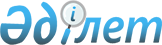 О внесении изменений и дополнений в решение Акмолинского областного маслихата от 8 декабря 2006 года N 3С-24-3 "Об областном бюджете на 2007 год"
					
			Утративший силу
			
			
		
					Решение Акмолинского областного маслихата от 21 марта 2007 года N 3С-25-5. Зарегистрировано Департаментом юстиции Акмолинской области 29 марта 2007 года N 3218. Утратило силу решением Акмолинского областного маслихата от 20 июня 2008 года N 4С-7-3



      В соответствии с Бюджетным 
 кодексом 
 Республики Казахстан от 24 апреля 2004 года, статьи 6 
 Закона 
 Республики Казахстан "О местном государственном управлении в Республике Казахстан" от 23 января 2001 года Акмолинский областной маслихат РЕШИЛ:



      1. Внести в 
 решение 
 Акмолинского областного маслихата от 8 декабря 2006 года N 3С-24-3 "Об областном бюджете на 2007 год", зарегистрированного в Департаменте юстиции Акмолинской области от 21 декабря 2006 года (N№3207) следующие изменения и дополнения:



      1) В пункте 1:



      в подпункте 1:



      цифры "41 641 016" заменить на цифры "41 833 479";



      цифры "2 946" заменить на цифры "14 046,2";



      цифры "37 002 722" заменить на цифры "37 184 084,8";



      в подпункте 2:



      цифры "41 700 522" заменить на цифры "42 354 408,9";



      в подпункте 3:



      цифры "-59506" заменить на цифры "-520 929,9";



      в подпункте 4:



      цифры "415 000" заменить на цифры "1 171 000";



      цифры "817 006" заменить на цифры "1 573 006";



      дополнить подпунктом 4-1:



      "4-1) сальдо по операциям с финансовыми активами - 0 тысяч тенге";



      в подпункте 5:



      цифры "342 500" заменить на цифры "-118 923,9";



      в подпункте 6:



      цифры "- 342 500" заменить на цифры "118 923,9".



      2) Дополнить пунктом 9-1. следующего содержания:



      "9-1. Учесть, что в расходах областного бюджета на 2007 год предусмотрено использование недоиспользованных целевых трансфертов в сумме 6034,9 тыс. тенге, выделенных из республиканского бюджета в 2006 году, на строительство корпуса родильного отделения Акмолинского областного перинатального центра".



      3) В пункте 17:



      цифры "415 000" заменить на цифры "1 171 000".



      4) В пункте 18:



      цифры "3 036 775" заменить на цифры "3 249 694,2";



      в подпункте 1:



      цифры "564 307" заменить на цифры "666 326,2";



      цифры "362 628" заменить на цифры "384 191";



      цифры "196 012" заменить на цифры "243 092,2";



      после строки "Распределение указанных трансфертов по районам и городам определяется постановлением акимата области" дополнить строками следующего содержания:



      "13376 тысяч тенге - на обеспечение стабильной работы теплоснабжающих предприятий Есильского района;



      20000 тысяч тенге - на текущий ремонт автомобильной дороги "Воздвиженка- Малиновка» Целиноградского района".



      в подпункте 2:



      цифры "2 472 468" заменить на цифры "2 583 368";



      после строки "56000 тысяч тенге - на строительство памятника Богенбай батыра в Ерейментауском районе» дополнить строками следующего содержания:



      "39900 тысяч тенге - на строительство котельной и тепловых сетей в г.Атбасар Атбасарского района;



      36000 тысяч тенге - на реконструкцию котельной и теплотрассы по ул. Пушкина в г. Акколь Аккольского района;



      19000 тысяч тенге - на увеличение уставного капитала государственного коммунального предприятия на  праве хозяйственного ведения "Департамент ЖКХ"»Атбасарского района;



      16000 тысяч тенге - на увеличение уставного капитала государственного коммунального предприятия на праве хозяйственного ведения "Орлеу" Коргалжынского района".



      5) В пункте 20:



      цифры "625 877" заменить на цифры "570 764,6".



      6) В пункте 21:



      цифры "817 006" заменить на цифры "1 573 006".



      7) В пункте 24:



      слова "местным исполнительным органом" заменить словами "департаментом здравоохранения";



      8) Дополнить пунктом 24-1. следующего содержания:



      "24-1. Учесть, что в доходах областного бюджета на 2007 год предусмотрен возврат районами и городами целевых трансфертов, в том числе:



      173 811,7 тысяч тенге - выделенных и неиспользованных в 2006 году;



      7551,1 тысяча тенге - использованных не по целевому назначению".



      9) Дополнить пунктом 24-2. следующего содержания:



      "24-2. Неиспользованные целевые текущие трансферты, выделенные в 2006 году из областного бюджета, использовать на завершение работ по капитальному ремонту водопроводных сетей, в том числе: с. Балкашино Сандыктауского района - 4651,2 тысячи тенге, с. Караколь и с. Заречное Есильского района - 2870 тысяч тенге".



      10) Дополнить пунктом 24-3. следующего содержания:



      "24-3. Учесть, что в расходах областного бюджета предусмотрен возврат в республиканский бюджет целевых трансфертов, в том числе:



      268 281,7 тысяч тенге - неиспользованные в 2006 году;



      7551,1 тысяч тенге - использованные не по целевому назначению".



      11) Дополнить пунктом 24-4 следующего содержания:



      "24-4. Учесть, что в областном бюджете на 2007 год в установленном законодательством порядке использованы свободные остатки бюджетных средств, образовавшиеся на 1 января 2007 года, в сумме 461423,9 тысяч тенге".



      12) Приложение 1 к решению областного маслихата № N 3С-24-3 от 8 декабря 2006 года "Об областном бюджете на 2007 год" (N 3207) изложить в новой редакции согласно приложению 1 к настоящему решению.



      2. Настоящее решение вступает в силу после государственной регистрации в Департаменте юстиции Акмолинской области и вводится в действие после его официального опубликования.


      


Председатель сессии       Секретарь Акмолинского




      Акмолинского областного   областного маслихата




      маслихата   


                   





 Приложение 1



      к решению Акмолинского



      областного маслихата



     от 21.03. 2007 года N ЗС-25-5



             Приложение 1



      к решению областного маслихата



     от 08.12.2006 года N ЗС-24-3




 

Областной бюджет на 2007 год 

  

					© 2012. РГП на ПХВ «Институт законодательства и правовой информации Республики Казахстан» Министерства юстиции Республики Казахстан
				
Функциональная группа

Функциональная группа

Функциональная группа

Функциональная группа


Наименование



 Сумма


Функциональная



подгруппа

Функциональная



подгруппа

Функциональная



подгруппа


Наименование



 Сумма


Администратор бюджетных программ

Администратор бюджетных программ


Наименование



 Сумма


Программа


Наименование



 Сумма


1 

1 

1 

1 

2

3

I. ДОХОДЫ

41833479,0

1

Налоговые поступления

4635348,0

01

Подоходный налог

4088680,0

2

Индивидуальный подоходный налог

4088680,0

05

Внутренние налоги



на товары, работы и услуги

546668,0

3

Поступления за использование природных и других ресурсов

546 668,0

2

Неналоговые поступления

14046,2

01

Доходы от государственной собственности

345,0

5

Доходы от аренды



имущества, находящегося в государственной собственности

45,0

7

Вознаграждения (интересы) по кредитам, выданным из государственного бюджета

300,0

02

Поступления от реализации товаров (работ, услуг) государственными учреждениями, финансируемыми из государственного бюджета

1 986,0

1

Поступления от реализации товаров (работ, услуг) государственными учреждениями, финансируемыми из государственного бюджета

1 986,0

03

Поступления денег



от проведения государственных закупок, организуемых



государственными учреждениями, финансируемыми из государственного бюджета

501,0

1

Поступления денег



от проведения государственных закупок, организуемых



государственными учреждениями, финансируемыми из государственного бюджета

501,0

04

Штрафы, пеня, санкции, взыскания, налагаемые государственными учреждениями, финансируемыми из государственного бюджета, а также содержащимися и финансируемыми из бюджета (сметы



расходов) Национального Банка Республики Казахстан

114,0

1

Штрафы, пеня, санкции, взыскания, налагаемые государственными учреждениями, финансируемыми из государственного бюджета, а также содержащимися и финансируемыми из бюджета (сметы расходов) Национального Банка Республики Казахстан

114,0

06

Прочие неналоговые поступления в местный бюджет

11100,2

1

Прочие неналоговые поступления в местный бюджет

11100,2

4

Поступления трансфертов

37184084,8

01

Трансферты из нижестоящих органов государственного управления

2050203,8

2

Трансферты из районных (городских) бюджетов

2050203,8

02

Трансферты из вышестоящих органов государственного управления

35133881,0

1

Трансферты из республиканского бюджета

35133881,0

Функциональная группа

Функциональная группа

Функциональная группа

Функциональная группа

Наименование

 Сумма

Функциональная подгруппа

Функциональная подгруппа

Функциональная подгруппа

Наименование

 Сумма

Администратор 



бюджетных программ

Администратор 



бюджетных программ

Наименование

 Сумма

Программа

Наименование

 Сумма

1 

1 

1 

1 

3

4

II. ЗАТРАТЫ

42354408,9

01

Государственные услуги общего характера

370012,7

1

Представительные, исполнительные и другие органы, выполняющие общие функции  государственного управления

198 411,4

110

Аппарат маслихата области

28 981,4

001

Обеспечение деятельности маслихата области

28 981,4

120

Аппарат акима области

169 430,0

001

Обеспечение деятельности акима области

169 430,0

2

Финансовая  деятельность

112040,3

257

Департамент (Управление)



финансов области

112040,3

001

Обеспечение деятельности Департамента (Управления) финансов

57184,3

009

Организация приватизации коммунальной собственности

6 480,0

113

Трансферты из местных бюджетов

48376,0

5

Планирование и статистическая деятельность

59 561,0

258

Департамент (Управление) экономики и бюджетного



планирования области

59 561,0

001

Обеспечение деятельности Департамента (Управления)экономики и бюджетного планирования

59 561,0

02

Оборона

94 371,0

1

Военные нужды

6 013,0

250

Департамент (Управление) по мобилизационной подготовке, гражданской обороне, организации предупреждения и ликвидации аварий и стихийных бедствий области

6 013,0

003

Мероприятия в рамках исполнения



всеобщей воинской



обязанности

6 013,0

2

Организация работы по чрезвычайным ситуациям

88 358,0

250

Департамент (Управление) по мобилизационной подготовке, гражданской обороне, организации предупреждения и ликвидации аварий и стихийных



бедствий области

88 358,0

001

Обеспечение деятельности Департамента (Управления) мобилизационной подготовке, гражданской обороне и организации предупреждения и ликвидации аварий и стихийных бедствий

16 152,0

005

Мобилизационная подготовка и мобилизация областного масштаба

36 218,0

006

Предупреждение и ликвидация чрезвычайных



ситуаций областного масштаба

35 988,0

03

Общественный порядок,



безопасность, правовая, судебная, уголовно-исполнительная деятельность

2053237,0

1

Правоохранительная деятельность

2053237,0

252

Исполнительный орган внутренних дел, финансируемый из областного бюджета

2053237,0

001

Обеспечение деятельности исполнительного органа внутренних



дел, финансируемого из областного бюджета

1969086,0

002

Охрана общественного порядка и обеспечение



общественной безопасности на территории области

80751,0

003

Поощрение граждан, участвующих в охране общественного порядка

2650,0

005

Создание информационных систем

750,0

04

Образование

6179651,2

2

Начальное общее, основное общее, среднее общее образование

2184298,0

260

Управление (Отдел) физической культуры



и спорта области

564 475,0

006

Дополнительное образование для детей и юношества



по спорту

564 475,0

261

Департамент (Управление) образования области

1619823,0

003

Общеобразовательное обучение по специальным образовательным программам

271 855,0

004

Информатизация системы среднего образования

5 274,0

005

Приобретение и доставка учебников, учебно-методических комплексов для государственных областных организаций



образования

38 840,0

006

Общеобразовательное обучение одаренных детей в



специализированных организациях образования

373 569,0

007

Проведение школьных олимпиад



и внешкольных мероприятий областного масштаба

8 489,0

013

Целевые текущие  трансферты бюджетам районов (городов областного значения) на оснащение учебным



оборудованием кабинетов физики,



химии, биологии в государственных



учреждениях среднего общего образования

279 182,0

017

Целевые текущие трансферты бюджетам  районов (городов областного значения)



на обеспечение содержания типовых штатов государственных



учреждений общего среднего образования

395 447,0

019

Целевые текущие трансферты бюджетам районов (городов



областного значения) на подключение к Интернету и оплату трафика государственных учреждений среднего общего образования

32 602,0

020

Целевые текущие трансферты бюджетам  районов (городов



областного значения) на приобретение и доставку учебников и учебно-методических комплексов для обновления библиотечных фондов государственных учреждений среднего общего образования

68 350,0

021

Целевые текущие трансферты бюджетам  районов (городов областного значения) на создание лингофонных и мультимедийных кабинетов для государственных учреждений среднего общего образования

121 979,0

022

Целевые текущие трансферты бюджетам районов (городов областного значения) на организацию питания, проживания и подвоза детей к пунктам тестирования

6 245,0

023

Целевые текущие трансферты бюджетам районов (городов областного значения) на приобретение и доставку учебной, справочной и электронной литературы по изучению государственного языка для обновления  библиотечных фондов государственных организаций среднего образования

17991,0

3

Начальное профессиональное образование

1152598,0 

261

Департамент (Управление) образования области

1152598,0

008

Начальное профессиональное образование

1152598,0

4

Среднее профессиональное образование

696 719,0

253

Департамент (Управление) здравоохранения области

60 357,0

002

Подготовка специалистов со средним профессиональным образованием

60 357,0

261

Департамент (Управление) образования области

636 362,0

009

Подготовка специалистов со средним профессиональным образованием

636 362,0

5

Дополнительное профессиональное образование

168 516,0

252

Исполнительный орган внутренних дел, финансируемый



из областного бюджета

68 195,0

007

Повышение квалификации



и переподготовка кадров

68 195,0

253

Департамент (Управление) здравоохранения области

21 404,0

003

Повышение  квалификации и переподготовка кадров

21 404,0

261

Департамент (Управление) образования области

78 917,0

010

Повышение квалификации и переподготовка кадров

78 917,0

9

Прочие услуги в области образования

1977520,0

261

Департамент (Управление) образования области

1231076,2

001

Обеспечение деятельности Департамента (Управления) образования

52 824,0

011

Обследование психического здоровья детей и подростков и оказание психолого- медико-педагогической консультативной помощи населению

33 982,0

014

Целевые трансферты на развитие бюджетам районов (городов областного значения) на развитие человеческого капитала в рамках электронного правительства

27 145,0 

018

Целевые текущие трансферты бюджетам  районов (городов областного значения) на содержание вновь вводимых объектов образования

135 155,0

113

Трансферты из местных бюджетов

937283,2

116

Развитие человеческого капитала в рамках электронного правительства

44 687,0

271

Департамент (Управление) строительства области

746 444,0

004

Целевые трансферты на развитие бюджетам



районов (городов областного значения) на строительство и реконструкцию объектов образования

739 382,0

005

Развитие объектов образования

7062,0

05

Здравоохранение

13116942,7

1

Больницы широкого профиля

5933874,0

253

Департамент (Управление) здравоохранения области

5933874,0

004

Оказание стационарной



медицинской помощи по направлению специалистов первичной медико- санитарной помощи и организаций здравоохранения

5933874,0

2

Охрана здоровья населения

827 777,8

253

Департамент (Управление) здравоохранения области

226 010,2

005

Производство крови, ее компонентов и препаратов для местных организаций здравоохранения

173 498,0

006

Охрана материнства



и детства

37 131,0

007

Пропаганда здорового образа жизни

14 663,2

017

Приобретение тест- систем для проведения



дозорного эпидемиологического надзора

718,0

269

Департамент (Управление) государственного санитарно-эпидемиологического надзора области

598 036,6

001

Обеспечение деятельности Департамента (Управления) государственного санитарно-эпидемиологического надзора

253 817,6

002

Санитарно-эпидемиологическое благополучие населения

270 379,0

003

Борьба с эпидемиями

1 953,0

007

Централизованный закуп вакцин и других медицинских иммунобиологических препаратов для проведения иммунопрофилактики населения

71 887,0

271

Департамент (Управление) строительства области

3 731,0

006

Развитие объектов санитарно-эпидемиологической службы

3 731,0

3

Специализированная медицинская помощь

1958839,0

253

Департамент (Управление) здравоохранения области

1958839,0

009

Оказание медицинской помощи лицам, страдающим социально значимыми заболеваниями и заболеваниями, представляющими опасность для окружающих

1630789,0

019

Обеспечение больных туберкулезом противотуберкулезными препаратами

70 064,0

020

Обеспечение больных диабетом противодиабетическими препаратами

166 227,0

021

Обеспечение онкологических больных



химиопрепаратами

69 650,0

022

Обеспечение больных с почечной недостаточностью лекарственными средствами, диализаторами, расходными материалами и больных после трансплантации почек лекарственными средствами

22 109,0

4

Поликлиники

3642413,0

253

Департамент (Управление) здравоохранения области

3642413,0

010

Оказание первичной медико-санитарной помощи населению

3273380,0

014

Обеспечение лекарственными средствами и специализированными продуктами детского и лечебного питания



отдельных категорий населения на амбулаторном уровне

369 033,0

5

Другие виды медицинской помощи

385 971,0

253

Департамент (Управление) здравоохранения области

385971,0

011

Оказание скорой и неотложной помощи

348 852,0

012

Оказание медицинской помощи населению в чрезвычайных ситуациях

37 119,0

9

Прочие услуги в области здравоохранения

368 067,9

253

Департамент (Управление) здравоохранения области

166 600,0

001

Обеспечение деятельности Департамента (Управления) здравоохранения

55 764,0

008

Реализация мероприятий по профилактике и борьбе со СПИД в Республике Казахстан

91 281,0

013

Проведение патологоанатомического вскрытия

7 606,0

016

Обеспечение граждан бесплатным или льготным проездом за пределы населенного пункта на лечение

3 852,0

018

Обеспечение деятельности  информационно-аналитических центров

8 097,0

271

Департамент (Управление) строительства области

201467,9

007

Развитие объектов здравоохранения

261467,9

06

Социальная помощь и социальное обеспечение

1509733,1

1

Социальное обеспечение

1350595,0

256

Департамент (Управление) координации занятости



и социальных  программ области

454 620,0

002

Социальное обеспечение престарелых и инвалидов общего типа

454 620,0

261

Департамент (Управление) образования области

895975,0

015

Социальное обеспечение



сирот, детей, оставшихся без попечения родителей

895975,0

2

Социальная помощь

112 820,0

256

Департамент (Управление) координации занятости



и социальных  программ области

112 8200,0

003

Социальная поддержка инвалидов

52297,1

009

Целевые текущие трансферты бюджетам районов (городов областного значения) на компенсацию повышения тарифа абонентской платы за телефон социально- защищаемым гражданам,



являющимся абонентами



городских сетей телекоммуникаций

3 335,0

015

Целевые текущие трансферты бюджетам районов (городов областного значения) для выплаты государственных пособий на детей до 18 лет из малообеспеченных семей

20 100,0

016

Целевые текущие трансферты бюджетам районов (городов областного значения) на обеспечение нуждающихся инвалидов



специальными гигиеническими средствами и предоставление услуг специалистами жестового языка, индивидуальными помощниками в соответствии с индиви

37 088,0

9

Прочие услуги в области социальной помощи и социального обеспечения

46 318,0

256

Департамент (Управление) координации занятости



и социальных



программ области

46 318,0

001

Обеспечение деятельности Департамента (Управления) координации занятости



и социальных программ

40 651,0

113

Трансферты из местных бюджетов

5 667,0

07

Жилищно-коммунальное хозяйство

895 686,0

1

Жилищное хозяйство

885 000,0

271

Департамент (Управление) строительства области

885 000,0

012

Целевые трансферты на развитие бюджетам районов (городов областного значения) на развитие



и обустройство  инженерно-коммуникационной инфраструктуры

885 000,0

2

Коммунальное хозяйства

10686,0

279

Департамента (Управления) энергетики и коммунального хозяйства 

10686,0

001

Обеспечение деятельности департамента (Управления) энергетики и коммунального хозяйства

10686,0

08

Культура, спорт, туризм и информационное пространство

2190654,2

1

Деятельность в области культуры

447 688,0

262

Департамент (Управление) культуры области

352 177,0

001

Обеспечение деятельности Департамента (Управления) культуры

20525,0

003

Поддержка культурно- досуговой работы

92 314,0

005

Обеспечение сохранности историко-культурного наследия и доступа к ним

77 252,0

007

Поддержка театрального и музыкального искусства

146 186,0

113

Трансферты из местных бюджетов

15 900,0

271

Департамент (Управление) строительства области

95511,0

016

Развитие объектов культуры

95511,0

2

Спорт

1422394,0

260

Управление (Отдел) физической культуры и спорта области

1422394,0

001

Обеспечение деятельности Управления (Отдела) физической культуры и спорта

19 775,0

003

Проведение спортивных



соревнований на областном уровне

14 563,0

004

Подготовка и участие членов областных сборных команд по различным видам спорта на республиканских и международных спортивных соревнованиях

188 056,0

113

Трансферты из местных бюджетов

1200000,0

3

Информационное пространство

272 084,0

259

Управление (Отдел) архивов и документации области

87 694,0

001

Обеспечение деятельности Управления (Отдела) архивов и документации

10 136,0

002

Обеспечение сохранности архивного фонда

77 558,0

262

Департамент (Управление) культуры области

35 383,0

008

Обеспечение функционирования областных библиотек

35 383,0

263

Департамент (Управление) внутренней политики области

117 427,0

002

Проведение государственной информационной политики через средства массовой информации

117 427,0

264

Управление по развитию языков области

31 580,0

001

Обеспечение деятельности Управления по развитию языков

15 180,0

002

Развитие государственного языка и других языков



народов Казахстана

15 474,0

007

Создание информационных систем

926,0

4

Туризм

8 802,0

265

Департамент (Управление) предпринимательства и промышленности области

8 802,0

005

Регулирование туристской деятельности

8 802,0

9

Прочие услуги по организации культуры,



спорта, туризма и



информационного



пространства

39686,2

263

Департамент (Управление)



внутренней политики области

39686,2

001

Обеспечение деятельности Департамента (Управления) внутренней политики

31736,2

003

Реализация региональных программ



в сфере молодежной политики

7 950,0

10

Сельское, водное,



лесное, рыбное хозяйство, особо охраняемые природные территории, охрана окружающей среды



и животного мира,



земельные отношения

5909963,7

1

Сельское хозяйство

3777535,0

255

Департамент (Управление) сельского хозяйства области

3777535,0

001

Обеспечение деятельности Департамента (Управления) сельского хозяйства

47001,0

002

Поддержка развития семеноводства

178 446,0

004

Развитие информационно-маркетинговой системы сельского хозяйства

1 250,0

005

Проведение процедур банкротства сельскохозяйственных организаций, не находящихся в республиканской собственности

3 000,0

010

Поддержка развития



животноводства

565 034,0

011

Удешевление стоимости горюче-смазочных материалов и других товарно-материальных ценностей, необходимых для проведения весенне-полевых и уборочных работ и повышение урожайности и качества продукции растениеводства

2495000,0

012

Целевые текущие трансферты бюджетам районов (городов областного значения) на передаваемые административные функции в рамках  разграничения полномочий между уровнями государственного управления

16 776,0

013

Повышение продуктивности и качества продукции животноводства

86 600,0

014

Субсидирование стоимости услуг по доставке воды сельскохозяйственным товаропроизводителям

237,0

113

Трансферты из местных бюджетов

384191,0

2

Водное хозяйство

1220215,0

255

Департамент (Управление) сельского хозяйства области

263 797,0

009

Субсидирование стоимости услуг  по подаче питьевой воды из особо важных групповых систем водоснабжения, являющихся безальтернативными источниками питьевого



водоснабжения

263 797,0

271

Департамент (Управление) строительства области

956 418,0

029

Целевые трансферты на развитие бюджетам



районов (городов областного значения) на развитие системы водоснабжения

956 418,0

3

Лесное хозяйство

283970,6

254

Департамент (Управление) природных ресурсов и регулирования природопользования области

283970,6

005

Охрана,защита,воспроизводство лесов и лесоразведение

283970,6

5

Охрана окружающей среды

572 555,1

254

Департамент (Управление) природных ресурсов и регулирования природопользования области

394489,1

001

Обеспечение деятельности Департамента (Управления) природных ресурсов и регулирования природопользования

31 373,0

008

Проведение мероприятий по охране окружающей среды

344 624,6

010

Содержание и защита особо охраняемых природных территорий

18 241,5

012

Создание информационных систем

250,0

271

Департамент (Управление) строительства области

178 066,0

022

Развитие объектов охраны окружающей среды

178 066,0

6

Земельные отношения

55 688,0

251

Управление земельных отношений области

55 688,0

001

Обеспечение деятельности управления земельных отношений

15 338,0

004

Целевые текущие трансферты бюджетам районов (городов областного значения) на передаваемые административные функции в рамках  разграничения полномочий между уровнями государственного управления

40 350,0

11

Промышленность, архитектурная, градостроительная и строительная деятельность

697465,6

2

Архитектурная, градостроительная и строительная деятельность

697465,6

267

Департамент (Управление) государственного архитектурно-строительного контроля области

20 173,0

001

Обеспечение деятельности Департамента (Управления) государственного архитектурно-строительного контроля

20 173,0

271

Департамент (Управление) строительства области

643215,0

001

Обеспечение деятельности Департамента (Управление) строительства

22 681,0

023

Создание информационных систем

90,0

113

Трансферты из местных бюджетов

620 444,0

272

Департамент (Управление) архитектуры и градостроительства области

34 077,6

001

Обеспечение деятельности Департамента (Управление) архитектуры и градостроительства

16 244,6

113

Трансферты из местных бюджетов

17 833,0

12

Транспорт и коммуникации

1385062,0

1

Автомобильный транспорт

990994,0

268

Департамент (Управление) пассажирского транспорта и автомобильных дорог области

990994,0

003

Обеспечение функционирования автомобильных дорог

990994,0

9

Прочие услуги в сфере транспорта и коммуникаций

394 068,0

268

Департамент (Управление) пассажирского транспорта и автомобильных дорог области

394068,0

001

Обеспечение деятельности Департамента (Управления) пассажирского транспорта и автомобильных дорог

21068,0

002

Развитие транспортной инфраструктуры

353 000,0

113

Трансферты из местных бюджетов

20000,0

13

Прочие

2420321,9

1

Регулирование экономической деятельности

46 759,3

265

Департамент (Управление) предпринимательства и промышленности области

46 759,3

001

Обеспечение деятельности Департамента (Управления) предпринимательства и промышленности

46 759,3

9

Прочие

2373562,6

257

Департамент (Управление) финансов области

2361857,6

013

Резерв местного исполнительного органа области на неотложные затраты

100 000,0

014

Чрезвычайный резерв местного исполнительного органа области для ликвидации чрезвычайных ситуаций природного и техногенного характера

470 764,6

015

Целевые текущие трансферты бюджетам районов (городов областного значения) на выплату заработной платы государственным служащим, работникам государственных учреждений, не являющимся государственными служащими, и работникам казенных предприятий

1791093,0

258

Департамент (Управление) экономики



и бюджетного планирования области

11 705,0

003

Разработка технико- экономического обоснования местных бюджетных инвестиционных проектов (программ) и проведение его экспертизы

11 705,0

15

Трансферты

5531307,8

1

Трансферты

5531307,8

257

Департамент (Управление) финансов области

5531307,8

007

Субвенции

5255475,0

011

Возврат целевых трансфертов

268281,7

017

Возврат, использованных не по  целевому назначению целевых трансфертов

7551,1

III. ОПЕРАЦИОННОЕ САЛЬДО

-520 929,9

IV. ЧИСТОЕ БЮДЖЕТНОЕ КРЕДИТОВАНИЕ

-402 006,0

БЮДЖЕТНЫЕ КРЕДИТЫ

1171000,0

07

Жилищно-коммунальное хозяйство

1171000,0

1

Жилищное хозяйство

1171000,0

271

Департамент (Управление) строительства области

1171000,0

009

Кредитование бюджетов районов



(городов областного значения) на строительство жилья

1171000,0

ПОГАШЕНИЕ БЮДЖЕТНЫХ КРЕДИТОВ

1573006,0

5

Погашение бюджетных кредитов

1573006,0

01

Погашение бюджетных кредитов

1573006,0

1

Погашение бюджетных кредитов, выданных из государственного бюджета

1573006,0

V. САЛЬДО ПО ОПЕРАЦИЯМ С ФИНАНСОВЫМИ АКТИВАМИ

VI. ДЕФИЦИТ (ПРОФИЦИТ) БЮДЖЕТА

-118923,9

VII. ФИНАНСИРОВАНИЕ ДЕФИЦИТА (ИСПОЛЬЗОВАНИЕ ПРОФИЦИТА) БЮДЖЕТА

-118923,9

ПОСТУПЛЕНИЕ ЗАЙМОВ

415 000,0

7

Поступления займов

415 000,0

01

Внутренние государственные займы

415 000,0

2

Договоры займа

415 000,0

ПОГАШЕНИЕ ЗАЙМОВ

757 500,0

16

Погашение займов

757 500,0

1

Погашение займов

757 500,0

257

Департамент (Управление) финансов области

757 500,0

008

Погашение долга местного исполнительного органа

757 500,0

8

Движение остатков бюджетных средств

461423,9

1

Остатки бюджетных средств

461423,9

1

Свободные остатки бюджетных средств

461423,9
